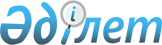 Мәслихаттың 2011 жылғы 21 желтоқсандағы № 441 "2012-2014 жылдарға арналған аудандық бюджеті туралы" шешіміне өзгерістер мен толықтыру енгізу туралы
					
			Күшін жойған
			
			
		
					Қостанай облысы Ұзынкөл ауданы мәслихатының 2012 жылғы 10 ақпандағы № 15 шешімі. Қостанай облысы Ұзынкөл ауданының Әділет басқармасында 2012 жылғы 16 ақпанда № 9-19-170 тіркелді. Қолданылу мерзімінің аяқталуына байланысты күші жойылды - (Қостанай облысы Ұзынкөл ауданы мәслихатының 2013 жылғы 17 сәуірдегі № 77 хатымен)

      Ескерту. Қолданылу мерзімінің аяқталуына байланысты күші жойылды - (Қостанай облысы Ұзынкөл ауданы мәслихатының 17.04.2013 № 77 хатымен).      Қазақстан Республикасының 2008 жылғы 4 желтоқсандағы Бюджет Кодексінің 109-бабына, "Қазақстан Республикасындағы жергілікті мемлекеттік басқару және өзін-өзі басқару туралы" Қазақстан Республикасының 2001 жылғы 23 қаңтардағы Заңының 6-бабына сәйкес Ұзынкөл аудандық мәслихаты ШЕШТІ:



      1. "2012-2014 жылдарға арналған аудандық бюджеті туралы" мәслихаттың 2011 жылғы 21 желтоқсандағы № 441 шешіміне (Нормативтік құқықтық актілерді мемлекеттік тіркеу тізілімінде № 9-19-167 тіркелген, 2012 жылғы 19 қаңтарда "Нұрлы жол" газетінде жарияланған) мынадай өзгерістер мен толықтыру енгізілсін:



      көрсетілген шешімнің 1-тармағы жаңа редакцияда жазылсын:



      "1. 2012-2014 жылдарға арналған Ұзынкөл ауданының аудандық бюджеті тиісінше 1, 2 және 3-қосымшаларға сәйкес, оның ішінде 2012 жылға мынадай көлемдерде бекітілсін:



      1) кірістер – 1841965,0 мың теңге, оның iшiнде:

      салықтық түсімдер бойынша – 380056,0 мың теңге;

      салықтық емес түсімдер бойынша – 1782,0 мың теңге;

      негiзгi капиталды сатудан түсетiн түсiмдер бойынша – 3400,0 мың теңге;

      трансферттер түсімдері бойынша – 1456727,0 мың теңге;



      2) шығындар – 1880084,9 мың теңге;



      3) таза бюджеттiк кредиттеу – 18746,0 мың теңге, оның iшiнде:

      бюджеттiк кредиттер – 21843,0 мың теңге;

      бюджеттiк кредиттердi өтеу – 3097,0 мың теңге;



      4) қаржы активтерiмен операциялар бойынша сальдо – 0,0 мың теңге;



      5) бюджет тапшылығы (профициті) – -56865,9 мың теңге;



      6) бюджет тапшылығын қаржыландыру (профицитін пайдалану) – 56865,9 мың теңге.";



      көрсетілген шешім мынадай мазмұндағы 3-1 тармақпен толықтырылсын:



      "3-1. 2012 жылға арналған аудандық бюджетте мынадай мөлшерлерде нысаналы трансферттерді қайтару қарастырылғаны ескерілсін:

      республикалық бюджетке 8260,6 мың теңге сомасында;

      облыстық бюджетке 79,0 мың теңге сомасында.";



      көрсетілген шешімнің 6-тармағының екінші абзацы жаңа редакцияда жазылсын:



      "эпизоотияға қарсы іс-шараларды жүргізуге 8151,0 мың теңге сомасында;";



      көрсетілген шешімнің 1-қосымшасы осы шешімнің қосымшасына сәйкес жаңа редакцияда жазылсын.



      2. Осы шешім 2012 жылдың 1 қаңтарынан бастап қолданысқа енгізіледі.      V шақырылған

      Ұзынкөл аудандық

      мәслихатының кезектен

      тыс сессиясының төрайымы                   С. Руденко      V шақырылған

      Ұзынкөл аудандық

      мәслихатының хатшысы                       В. Вербовой      КЕЛІСІЛДІ:      "Ұзынкөл ауданының

      қаржы бөлімі" мемлекеттік

      мекемесі, бастық

      _________ Б. Займулдынова      "Ұзынкөл ауданының

      экономика және бюджеттік

      жоспарлау бөлімі"

      мемлекеттік мекемесі, бастық

      ____________ Н. Абдрахманова

Мәслихаттың        

2012 жылғы 10 ақпандағы 

№ 15 шешіміне қосымша  Мәслихаттың        

2011 жылғы 21 желтоқсандағы 

№ 441 шешіміне 1-қосымша   2012 жылға арналған

аудандық бюджеті
					© 2012. Қазақстан Республикасы Әділет министрлігінің «Қазақстан Республикасының Заңнама және құқықтық ақпарат институты» ШЖҚ РМК
				СанатыСанатыСанатыСанатыСомасы,

мың

теңгеСыныбыСыныбыСыныбыСомасы,

мың

теңгеIшкi сыныбыIшкi сыныбыСомасы,

мың

теңгеАтауыСомасы,

мың

теңгеI. Кірістер1841965,01Салықтық түсімдер380056,001Табыс салығы176215,02Жеке табыс салығы176215,003Әлеуметтiк салық124080,01Әлеуметтік салық124080,004Меншiкке салынатын салықтар64909,01Мүлiкке салынатын салықтар29321,03Жер салығы7048,04Көлiк құралдарына салынатын салық21300,05Бірыңғай жер салығы7240,005Тауарларға, жұмыстарға және қызметтерге

салынатын iшкi салықтар13198,02Акциздер1859,03Табиғи және басқа да ресурстарды

пайдаланғаны үшiн түсетiн түсiмдер7640,04Кәсiпкерлiк және кәсiби қызметтi

жүргiзгенi үшiн алынатын алымдар3364,05Ойын бизнесіне салық335,008Заңдық мәнді іс-әрекеттерді жасағаны және

(немесе) оған уәкілеттігі бар мемлекеттік

органдар немесе лауазымды адамдар

құжаттар бергені үшін алынатын міндетті

төлемдер1654,01Мемлекеттік баж1654,02Салықтық емес түсiмдер1782,001Мемлекеттік меншіктен түсетін кірістер1004,05Мемлекет меншігіндегі мүлікті жалға

беруден түсетін кірістер1004,006Басқа да салықтық емес түсiмдер778,01Басқа да салықтық емес түсiмдер778,03Негізгі капиталды сатудан түсетін

түсімдер3400,003Жердi және материалдық емес активтердi

сату3400,01Жерді сату3400,04Трансферттердің түсімдері1456727,002Мемлекеттiк басқарудың жоғары тұрған

органдарынан түсетiн трансферттер1456727,02Облыстық бюджеттен түсетiн трансферттер1456727,0Функционалдық топФункционалдық топФункционалдық топФункционалдық топФункционалдық топСомасы,

мың

теңгеКіші функцияКіші функцияКіші функцияКіші функцияСомасы,

мың

теңгеБюджеттік бағдарламалардың әкімшісіБюджеттік бағдарламалардың әкімшісіБюджеттік бағдарламалардың әкімшісіСомасы,

мың

теңгеБағдарламаБағдарламаСомасы,

мың

теңгеАтауыСомасы,

мың

теңгеII. Шығындар1880084,901Жалпы сипаттағы мемлекеттiк

қызметтер205166,01Мемлекеттiк басқарудың жалпы

функцияларын орындайтын өкiлдiк,

атқарушы және басқа органдар184837,0112Аудан (облыстық маңызы бар қала)

мәслихатының аппараты10526,0001Аудан (облыстық маңызы бар қала)

мәслихатының қызметін қамтамасыз ету

жөніндегі қызметтер10526,0122Аудан (облыстық маңызы бар қала)

әкімінің аппараты67902,0001Аудан (облыстық маңызы бар қала)

әкімінің қызметін қамтамасыз ету

жөніндегі қызметтер66293,0003Мемлекеттік органның күрделі

шығыстары1609,0123Қаладағы аудан, аудандық маңызы бар

қала, кент, ауыл (село), ауылдық

(селолық) округ әкімінің аппараты106409,0001Қаладағы аудан, аудандық маңызы бар

қаланың, кент, ауыл (село), ауылдық

(селолық) округ әкімінің қызметін

қамтамасыз ету жөніндегі қызметтер106409,02Қаржылық қызмет9504,0452Ауданның (облыстық маңызы бар

қаланың) қаржы бөлімі9504,0001Ауданның (облыстық манызы бар

қаланың) бюджетін орындау және

ауданның (облыстық маңызы бар

қаланың) коммуналдық меншігін

басқару саласындағы мемлекеттік

саясатты іске асыру жөніндегі

қызметтер9393,0004Біржолғы талондарды беру жөніндегі

жұмысты ұйымдастыру және біржолғы

талондарды сатудан түскен сомаларды

толық алынуын қамтамасыз ету5,0011Коммуналдық меншікке түскен мүлікті

есепке алу, сақтау, бағалау және

сату106,05Жоспарлау және статистикалық қызмет10825,0453Ауданның (облыстық маңызы бар

қаланың) экономика және бюджеттік

жоспарлау бөлімі10825,0001Экономикалық саясатты, мемлекеттік

жоспарлау жүйесін қалыптастыру мен

дамыту және ауданды (облыстық маңызы

бар қаланы) басқару саласындағы

мемлекеттік саясатты іске асыру

жөніндегі қызметтер10825,002Қорғаныс1711,01Әскери мұқтаждықтар1611,0122Аудан (облыстық маңызы бар қала)

әкімінің аппараты1611,0005Жалпыға бірдей әскери міндетті

атқару шеңберіндегі іс-шаралар1611,02Төтенше жағдайлар жөнiндегi

жұмыстарды ұйымдастыру100,0122Аудан (облыстық маңызы бар қала)

әкімінің аппараты100,0007Аудандық (қалалық) ауқымдағы дала

өрттерінің, сондай-ақ мемлекеттік

өртке қарсы қызмет органдары

құрылмаған елдi мекендерде өрттердің

алдын алу және оларды сөндіру

жөніндегі іс-шаралар100,004Бiлiм беру1113774,31Мектепке дейiнгi тәрбиелеу және

оқыту72136,0464Ауданның (облыстық маңызы бар

қаланың) білім беру бөлімі72136,0009Мектепке дейінгі тәрбиелеу мен

оқытуды қамтамасыз ету71588,0021Республикалық бюджеттен берілетін

нысаналы трансферттер есебінен

мектепке дейінгі ұйымдардың

тәрбиешілеріне біліктілік санаты

үшін қосымша ақының мөлшерін ұлғайту548,02Бастауыш, негізгі орта және жалпы

орта білім беру1011245,3464Ауданның (облыстық маңызы бар

қаланың) білім беру бөлімі1011245,3003Жалпы білім беру989319,3006Балаларға қосымша білім беру9287,0063Республикалық бюджеттен берілетін

нысаналы трансферттер есебінен

"Назарбаев зияткерлік мектептері"

ДБҰ-ның оқу бағдарламалары бойынша

біліктілікті арттырудан өткен

мұғалімдерге еңбекақыны арттыру1325,0064Республикалық бюджеттен берілетін

трансферттер есебінен мектеп

мұғалімдеріне біліктілік санаты үшін

қосымша ақының мөлшерін ұлғайту11314,09Бiлiм беру саласындағы өзге де

қызметтер30393,0464Ауданның (облыстық маңызы бар

қаланың) білім беру бөлімі25393,0001Жергілікті деңгейде білім беру

саласындағы мемлекеттік саясатты

іске асыру жөніндегі қызметтер8159,0005Ауданның (облыстық маңызы бар

қаланың) мемлекеттік білім беру

мекемелер үшін оқулықтар мен

оқу-әдiстемелiк кешендерді сатып алу

және жеткізу8418,0012Мемлекеттік органның күрделі

шығыстары1300,0015Республикалық бюджеттен берілетін

трансферттер есебінен жетім баланы

(жетім балаларды) және

ата-аналарының қамқорынсыз қалған

баланы (балаларды) күтіп-ұстауға

асыраушыларына ай сайынғы ақшалай

қаражат төлемдері7516,0466Ауданның (облыстық маңызы бар

қаланың) сәулет, қала құрылысы және

құрылыс бөлімі5000,0037Білім беру объектілерін салу және

реконструкциялау5000,006Әлеуметтiк көмек және әлеуметтiк

қамтамасыз ету92150,02Әлеуметтiк көмек75733,0451Ауданның (облыстық маңызы бар

қаланың) жұмыспен қамту және

әлеуметтік бағдарламалар бөлімі75733,0002Еңбекпен қамту бағдарламасы18109,0005Мемлекеттік атаулы әлеуметтік көмек4863,0007Жергiлiктi өкiлеттi органдардың

шешiмi бойынша мұқтаж азаматтардың

жекелеген топтарына әлеуметтiк көмек6544,0010Үйден тәрбиеленіп оқытылатын мүгедек

балаларды материалдық қамтамасыз ету699,0014Мұқтаж азаматтарға үйде әлеуметтiк

көмек көрсету12199,001618 жасқа дейінгі балаларға

мемлекеттік жәрдемақылар23490,0017Мүгедектерді оңалту жеке

бағдарламасына сәйкес, мұқтаж

мүгедектерді міндетті гигиеналық

құралдармен және ымдау тілі

мамандарының қызмет көрсетуін, жеке

көмекшілермен қамтамасыз ету1149,0023Жұмыспен қамту орталықтарының

қызметін қамтамасыз ету8680,09Әлеуметтiк көмек және әлеуметтiк

қамтамасыз ету салаларындағы өзге де

қызметтер16417,0451Ауданның (облыстық маңызы бар

қаланың) жұмыспен қамту және

әлеуметтік бағдарламалар бөлімі16417,0001Жергілікті деңгейде жұмыспен қамтуды

қамтамасыз ету және халық үшін

әлеуметтік бағдарламаларды іске

асыру саласындағы мемлекеттік

саясатты іске асыру жөніндегі

қызметтер16118,0011Жәрдемақыларды және басқа да

әлеуметтік төлемдерді есептеу, төлеу

мен жеткізу бойынша қызметтерге ақы

төлеу299,007Тұрғын үй-коммуналдық шаруашылық310274,01Тұрғын үй шаруашылығы2000,0466Ауданның (облыстық маңызы бар

қаланың) сәулет, қала құрылысы және

құрылыс бөлімі2000,0003Мемлекеттік коммуналдық тұрғын үй

қорының тұрғын үйін жобалау, салу

және (немесе) сатып алу2000,02Коммуналдық шаруашылық280676,0458Ауданның (облыстық маңызы бар

қаланың) тұрғын үй-коммуналдық

шаруашылығы, жолаушылар көлігі және

автомобиль жолдары бөлімі20400,0012Сумен жабдықтау және су бұру

жүйесінің жұмыс істеуі20400,0466Ауданның (облыстық маңызы бар

қаланың) сәулет, қала құрылысы және

құрылыс бөлімі260276,0006Сумен жабдықтау және су бұру жүйесін

дамыту260276,03Елді-мекендерді абаттандыру27598,0458Ауданның (облыстық маңызы бар

қаланың) тұрғын үй-коммуналдық

шаруашылығы, жолаушылар көлігі және

автомобиль жолдары бөлімі27598,0015Елдi мекендердің көшелерiн

жарықтандыру8000,0016Елдi мекендердiң санитариясын

қамтамасыз ету5298,0018Елдi мекендердi абаттандыру және

көгалдандыру14300,008Мәдениет, спорт, туризм және

ақпараттық кеңістiк54646,01Мәдениет саласындағы қызмет18984,0123Қаладағы аудан, аудандық маңызы бар

қала, кент, ауыл (село), ауылдық

(селолық) округ әкімінің аппараты18984,0006Жергілікті деңгейде мәдени-демалыс

жұмыстарын қолдау18984,02Спорт4523,0465Ауданның (облыстық маңызы бар

қаланың) Дене шынықтыру және спорт

бөлімі4523,0005Ұлттық және бұқаралық спорт түрлерін

дамыту2180,0006Аудандық (облыстық маңызы бар

қалалық) деңгейде спорттық жарыстар

өткiзу362,0007Әртүрлi спорт түрлерi бойынша

ауданның (облыстық маңызы бар

қаланың) құрама командаларының

мүшелерiн дайындау және олардың

облыстық спорт жарыстарына қатысуы1981,03Ақпараттық кеңiстiк14384,0455Ауданның (облыстық маңызы бар

қаланың) мәдениет және тілдерді

дамыту бөлімі12043,0006Аудандық (қалалық) кiтапханалардың

жұмыс iстеуi10675,0007Мемлекеттік тілді және Қазақстан

халықтарының басқа да тілдерін

дамыту1368,0456Ауданның (облыстық маңызы бар

қаланың) ішкі саясат бөлімі2341,0002Газеттер мен журналдар арқылы

мемлекеттік ақпараттық саясат

жүргізу жөніндегі қызметтер1341,0005Телерадио хабарларын тарату арқылы

мемлекеттік ақпараттық саясатты

жүргізу жөніндегі қызметтер1000,09Мәдениет, спорт, туризм және

ақпараттық кеңiстiктi ұйымдастыру

жөнiндегi өзге де қызметтер16755,0455Ауданның (облыстық маңызы бар

қаланың) мәдениет және тілдерді

дамыту бөлімі5325,0001Жергілікті деңгейде тілдерді және

мәдениетті дамыту саласындағы

мемлекеттік саясатты іске асыру

жөніндегі қызметтер5325,0456Ауданның (облыстық маңызы бар

қаланың) ішкі саясат бөлімі6404,0001Жергілікті деңгейде ақпарат,

мемлекеттілікті нығайту және

азаматтардың әлеуметтік сенімділігін

қалыптастыру саласында мемлекеттік

саясатты іске асыру жөніндегі

қызметтер6281,0003Жастар саясаты саласында

іс-шараларды іске асыру123,0465Ауданның (облыстық маңызы бар

қаланың) Дене шынықтыру және спорт

бөлімі5026,0001Жергілікті деңгейде дене шынықтыру

және спорт саласындағы мемлекеттік

саясатты іске асыру жөніндегі

қызметтер5026,010Ауыл, су, орман, балық шаруашылығы,

ерекше қорғалатын табиғи аумақтар,

қоршаған ортаны және жануарлар

дүниесін қорғау, жер қатынастары23586,01Ауыл шаруашылығы9514,0454Ауданның (облыстық маңызы бар

қаланың) кәсіпкерлік және ауыл

шаруашылығы бөлімі5047,0099Мамандарды әлеуметтік қолдау

жөніндегі шараларды іске асыру5047,0473Ауданның (облыстық маңызы бар

қаланың) ветеринария бөлімі4467,0001Жергілікті деңгейде ветеринария

саласындағы мемлекеттік саясатты

іске асыру жөніндегі қызметтер4079,0007Қаңғыбас иттер мен мысықтарды

аулауды және жоюды ұйымдастыру350,0010Ауыл шаруашылығы жануарларын

бiрдейлендiру жөнiндегi iс-шараларды

жүргiзу38,06Жер қатынастары5921,0463Ауданның (облыстық маңызы бар

қаланың) жер қатынастары бөлімі5921,0001Аудан (облыстық маңызы бар қала)

аумағында жер қатынастарын реттеу

саласындағы мемлекеттік саясатты

іске асыру жөніндегі қызметтер5921,09Ауыл, су, орман, балық шаруашылығы

және қоршаған ортаны қорғау мен жер

қатынастары саласындағы өзге де

қызметтер8151,0473Ауданның (облыстық маңызы бар

қаланың) ветеринария бөлімі8151,0011Эпизоотияға қарсы іс-шаралар жүргізу8151,011Өнеркәсіп, сәулет, қала құрылысы

және құрылыс қызметі5665,02Сәулет, қала құрылысы және құрылыс

қызметі5665,0466Ауданның (облыстық маңызы бар

қаланың) сәулет, қала құрылысы және

құрылыс бөлімі5665,0001Құрылыс, облыс қалаларының,

аудандарының және елді мекендерінің

сәулеттік бейнесін жақсарту

саласындағы мемлекеттік саясатты

іске асыру және ауданның (облыстық

маңызы бар қаланың) аумағында ұтымды

және тиімді қала құрылысын игеруді

қамтамасыз ету жөніндегі қызметтер5665,012Көлiк және коммуникация39137,01Автомобиль көлiгi39137,0123Қаладағы аудан, аудандық маңызы бар

қала, кент, ауыл (село), ауылдық

(селолық) округ әкімінің аппараты1772,0013Аудандық маңызы бар қалаларда,

кенттерде, ауылдарда (селоларда),

ауылдық (селолық) округтерде

автомобиль жолдарының жұмыс істеуін

қамтамасыз ету1772,0458Ауданның (облыстық маңызы бар

қаланың) тұрғын үй-коммуналдық

шаруашылығы, жолаушылар көлігі және

автомобиль жолдары бөлімі37365,0023Автомобиль жолдарының жұмыс істеуін

қамтамасыз ету37365,013Өзгелер23505,09Өзгелер23505,0123Қаладағы аудан, аудандық маңызы бар

қала, кент, ауыл (село), ауылдық

(селолық) округ әкімінің аппараты2987,0040Республикалық бюджеттен нысаналы

трансферттер ретінде "Өңірлерді

дамыту" бағдарламасы шеңберінде

өңірлердің экономикалық дамуына

жәрдемдесу жөніндегі шараларды іске

асыруда ауылдық (селолық) округтарды

жайластыру мәселелерін шешу үшін

іс-шараларды іске асыру2987,0452Ауданның (облыстық маңызы бар

қаланың) қаржы бөлімі3852,0012Ауданның (облыстық маңызы бар

қаланың) жергілікті атқарушы

органының резерві3852,0454Ауданның (облыстық маңызы бар

қаланың) кәсіпкерлік және ауыл

шаруашылығы бөлімі10210,0001Жергілікті деңгейде кәсіпкерлік,

өнеркәсіп және ауыл шаруашылығы

саласындағы мемлекеттік саясатты

іске асыру жөніндегі қызметтер10210,0458Ауданның (облыстық маңызы бар

қаланың) тұрғын үй-коммуналдық

шаруашылығы, жолаушылар көлігі және

автомобиль жолдары бөлімі6456,0001Жергілікті деңгейде тұрғын

үй-коммуналдық шаруашылығы,

жолаушылар көлігі және автомобиль

жолдары саласындағы мемлекеттік

саясатты іске асыру жөніндегі

қызметтер6456,015Трансферттер10470,61Трансферттер10470,6452Ауданның (облыстық маңызы бар

қаланың) қаржы бөлімі10470,6006Пайдаланылмаған (толық

пайдаланылмаған) нысаналы

трансферттерді қайтару8339,6024Мемлекеттiк органдардың функцияларын

мемлекеттiк басқарудың төмен тұрған

деңгейлерiнен жоғарғы деңгейлерге

беруге байланысты жоғары тұрған

бюджеттерге берiлетiн ағымдағы

нысаналы трансферттер2131,0III. Таза бюджеттік кредиттеу18746,0Бюджеттік кредиттер21843,010Ауыл, су, орман, балық шаруашылығы,

ерекше қорғалатын табиғи аумақтар,

қоршаған ортаны және жануарлар

дүниесін қорғау, жер қатынастары21843,01Ауыл шаруашылығы21843,0454Ауданның (облыстық маңызы бар

қаланың) кәсіпкерлік және ауыл

шаруашылығы бөлімі21843,0009Мамандарды әлеуметтік қолдау

шараларын іске асыруға берілетін

бюджеттік кредиттер21843,0СанатыСанатыСанатыСанатыСанатыСомасы,

мың

теңгеСыныбыСыныбыСыныбыСыныбыСомасы,

мың

теңгеIшкi сыныбыIшкi сыныбыIшкi сыныбыСомасы,

мың

теңгеАтауыСомасы,

мың

теңге5Бюджеттік кредиттерді өтеу3097,001Бюджеттік кредиттерді өтеу3097,01Мемлекеттік бюджеттен берілген

бюджеттік кредиттерді өтеу3097,013Жеке тұлғаларға жергілікті бюджеттен

берілген бюджеттік кредиттерді өтеу3097,0IV. Қаржы активтерімен операциялар

бойынша сальдо0,0V. Бюджет тапшылығы (-), профициті (+)-56865,9VI. Бюджет тапшылығын қаржыландыру

(профицитін пайдалану)56865,9